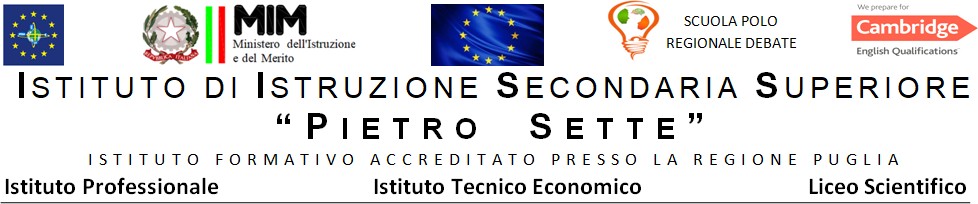 RELAZIONE FINALE DI ………………………….Materia …………………Prof./ssa ………………………….Classe V ……………………. Libri di testo:QUADRO DELLE COMPETENZE ACQUISITE……………………………………………………………………………………………………………………………………………………………………………………………………………………………………………………………………………. METODOLOGIE E STRUMENTI………………………………………………………………………………………………………………………………………………………………………………………………………………………………………………………………………..EVENTUALI ESPERIENZE DI LABORATORIO………………………………………………………………………………………………………………………………………………………………………………………………………………………………………………………………………………. VERIFICHE E VALUTAZIONE ………………………………………………………………………………………………………………………………………………………………………………….. ATTIVITA’ EXTRACURRICOLARI LEGATE ALLA DISCIPLINA(visite guidate, visione di spettacoli/film, ……….)…………………………………………………………………………………………………………………………………………………………………………………………………………………………………………………………………………….(il numero delle righe è puramente indicativo)Santeramo in Colle, ………….. Il/la docente___________________________ 